The Modern Language Teachers’ Association of Queensland Inc.Gold Coast Branch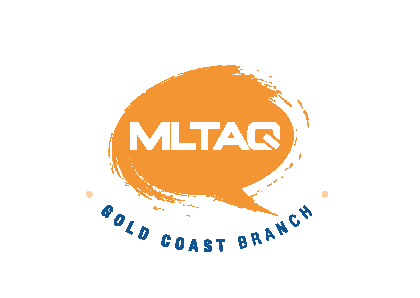 MINUTES – ANNUAL GENERAL MEETINGThursday 16th  February 2017Venue: G27_1.11 (Business 2 Building)Meeting commenced  4:10 pmAttendanceLeigh Kirwan (Griffith University), Eve Blackwell, Cathryn Cooper (Benowa SHS), Anthony Fara (Redland Bay SS), Chris Dunn (St Hilda’s), Susie Fenton (Tamborine Mtn SHS), Trina Nakahashi, Miki Ellis (Elanora SHS), Laura Marshall (Merrimac SS), Mariko Saito (Griffith University), David Hoskins (Benowa SHS), Rosa Chen, Carmel Weaver (Ashmore SS),  Kim Hepworth (Clover Hill SS), Alicia Saigo (Merrimac SHS), Anna Siu (Supply Teacher – Chinese), Sohee Chu, Ai Nishijima (Miami SHS), Cassandra Dau (Upper Coomera & Oxenford), Jackie Mikami (Park Lake SS), Jodie Ishizaka (Coomera SS), Sofia Chu (King’s Christian College), Peter McCosker (Miami SHS), Gareth Jones (Robina SHS), Atsuya Kotoda (Pacific Pines SS), Mark Pentland (Merrimac SHS), Brendan Boyle (Helensvale SHS)Welcome   2017 welcome by Leigh Kirwan. All present introduced themselves to the group.ApologiesWendy Yuan, Tracey Somerville, Kath Kirkpatrick, Patricia Petraello, Jo Fullerton, Rachel Vickers, Karen Palfreyman, Linda Ramirez, Lisa Miller. President’s Report . Leigh reported on:National Japanese Speech Contest in Sydney October 2016National Sympsium on Japanese Language Education 2016 in Melbourne November 2016JNTO seminar for teachers taking tours to Japan, Melbourne November 2016Webmaster’s Report Anthony led discussion on whether the Speech Contest information from 2016 should be left on the website. The consensus was that it should.Treasurer’s Report Cathryn gave the current balance as close to $17,000.Election of Officers for 2017Members were thanked for participating in the election. Office bearers were congratulated.The positions of Professional Development has remained unfilled at this time.  We will address this again next meeting.  However, if you are interested in filling these positions please contact Leigh.General Business	Cathryn announced details of Benowa SHS’s Year 7 2018 Expo to be held from 4:30 – 6:30 on Wednesday 1st March – see attachment for detailsEve moved a motion to send a plant as a get well gesture to Life Member Gisela Bergmann who is very sick. Seconded by Chris. Eve to deliver.Writing Competition – Chris suggested that the September holidays would be a good time to judge the 2017 Writing Competition.  It was agreed by the meeting that we would increase Eve’s payment for her excellent refreshments each meeting to $80.The 21st AFMLTA International Languages Conference 2017 will be held at Bond University on the Gold Coast 6 – 8 July 2017. Call for papers – See http://www.mltaq.asn.au/conference-information/21st-afmlta-international-languages-conference-gold-coast/2017-afmlta-21st-international-conference---call-for-papersEQ languages teachers can apply for conference funding until 17th MarchAtsuya announced that this year, the Japan & Friends Day will be held as an evening Bon Odori event from 3 – 8pm on Saturday 1st April. As the Gold Coast City Council has withdrawn the funding this year, he asked on behalf of the Japan Society of the Gold Coast for a donation from our branch. Chris moved that we should donated $500 and this met with unanimous agreement.There was some discussion about moving the date for the Speech Contest as it clashes with events at some schools, but it was decided that the date could not be changed.Chris thanked the meeting for his receiving the Carmel Gomm-Wright Award at the December Christmas Party. Meeting Concluded 5:30pm. Networking continued until 6:00pm with wine & cheese for the AGM before 12 members adjourned to Lemongrass Parkwood on Thai Restaurant for dinnerFuture meetings: 		Thur 09 March           	GC MLTAQ 					G27_1.11	Thur 16 March		State MLTAQ AGM 			GU South Bank S02_7.16	Thur 20 April              	GC MLTAQ 					G27_1.11	Thur 04 May              	GC MLTAQ 					G27_1.11	Thur 01 June               	GC MLTAQ					G27_1.11	Thur 13 July                	GC MLTAQ 					G27_1.11	Thur 03 August               	GC MLTAQ 					G27_1.11	Sun 13 August			Speech Contest				Various	Thur 07September           	GC MLTAQ 					G27_1.11	Thur 05 October               GC MLTAQ 					G27_1.11	Thur 02 November            GC MLTAQ 					G27_1.11	Thur 07 December		Christmas Party				To be advisedPositionNameSchoolNominated bySeconded byPresidentDr Leigh KirwanGriffith UniChris DunnEve BlackwellVice PresidentJackie MikamiPark Lake SSLeigh KirwanChris DunnSecretaryJo FullertonCanungra SSKim HepworthEve BlackwellTreasurerPeter McCoskerMiami SHSLeigh KirwanCathryn CooperSpeech Contest ConvenorJerome RichalotAll SaintsLeigh KirwanJackie MikamiProfessional DevelopmentOpenWebmasterAnthony FaraRedland Bay SSChris DunnGareth Jones